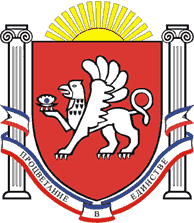 РЕСПУБЛИКА КРЫМРАЗДОЛЬНЕНСКИЙ РАЙОНАДМИНИСТРАЦИЯ КОВЫЛЬНОВСКОГО СЕЛЬСКОГО ПОСЕЛЕНИЯПОСТАНОВЛЕНИЕ21февраля 2022 г. 			с. Ковыльное				№ 27О внесении изменений в постановление Администрации Ковыльновского сельского поселения от 17.12.2019 № 368 «Об утверждении Правил внутреннего трудового распорядка Администрации Ковыльновского сельского поселения» (в редакции постановлений от 16.01.2020 № 8, от 10.04.2020 № 63, от 26.05.2020 № 94, от 20.01.2022 № 5)Рассмотрев протест прокуратуры Раздольненского района от 14.02.2022 № 033-2022/Прдп10-22-20350020 на постановление Администрации Ковыльновского сельского поселения от17.12.2019 № 368 «Об утверждении Правил внутреннего трудового распорядка Администрации Ковыльновского сельского поселения», в соответствии с Федеральным законом от 22.11.2021 № 377-ФЗ «О внесении изменений в часть вторую Налогового кодекса Российской Федерации и статью 9 Федерального закона «О внесении изменений в Трудовой кодекс Российской Федерации»ПОСТАНОВЛЯЮ:Внести в постановление Администрации Ковыльновского сельского поселения от 17.12.2019 № 368 «Об утверждении Правил внутреннего трудового распорядка Администрации Ковыльновского сельского поселения» (в редакции постановлений от 16.01.2020 № 8, от 10.04.2020 № 63, от 26.05.2020 № 94, от 20.01.2022 № 5) следующие изменения:в приложении к постановлению:1) абзац семнадцатый пункта 2.3 части 2 изложить в следующей редакции: «Прием на работу оформляется трудовым договором. Работодатель вправе издать на основании заключенного трудового договора распоряжение о приеме на работу. Содержание распоряжения работодателя должно соответствовать условиям заключенного трудового договора.»;2) пункт 2.8 части 2 изложить в следующей редакции: 
«2.8. На всех работников Администрации ведутся трудовые книжки в соответствии с правилами ведения и хранения трудовых книжек, утвержденными Правительством Российской Федерации (если иное не предусмотрено законодательством Российской Федерации).».2. Обнародовать настоящее постановление на информационных стендах населенных пунктов Ковыльновского сельского поселения и на официальном сайте Администрации Ковыльновского сельского поселения (http://kovilnovskoe-sp.ru/).3.Постановление вступает в силу с момента его подписания.4.Контроль за исполнением настоящего постановления оставляю за собой.Председатель Ковыльновского сельскогосовета - глава АдминистрацииКовыльновского сельского поселения					Ю.Н. Михайленкос изменениями Правил внутреннего трудового распорядкаознакомлены:№ п/пФ.И.О.Занимаемая должностьДата ознакомленияПодпись